ΣΧΟΛΗ ΓΟΝΕΩΝ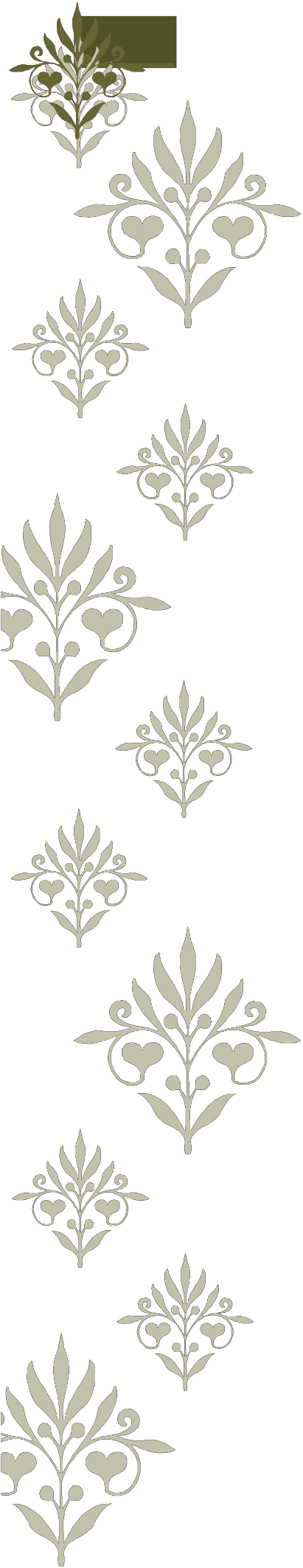 Δήμου Κηφισιάς 2017-2018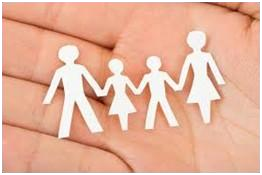 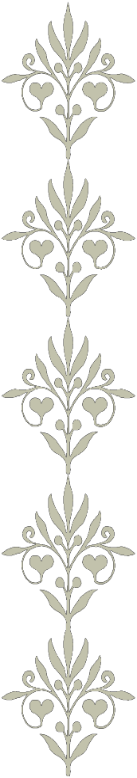 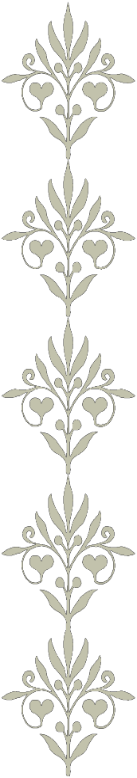              Στο ΚΑΠΗ της Ν. Ερυθραίας θα υπάρχει και η δυνατότητα δημιουργικής   απασχόλησης για τα παιδιά των γονιών που θέλουν να παρακολουθήσουν τη Σχολή Γονέων και δεν μπορούν να αφήσουν τα παιδιά σπίτι. ΚΑΠΗ Ν. ΕΡΥΘΡΑΙΑΣΚ.Βάρναλη 58 Ν. ΕρυθραίαΚΑΠΗ Ν. ΕΡΥΘΡΑΙΑΣΚ.Βάρναλη 58 Ν. Ερυθραία1ο ΔΗΜΟΤΙΚΟ ΣΧΟΛΕΙΟ ΚΗΦΙΣΙΑΣΧρ. Λαδά 18, Κηφισιά1ο ΔΗΜΟΤΙΚΟ ΣΧΟΛΕΙΟ ΚΗΦΙΣΙΑΣΧρ. Λαδά 18, ΚηφισιάΟΚΤΩΒΡΙΟΣ 2017ΟΚΤΩΒΡΙΟΣ 2017ΟΚΤΩΒΡΙΟΣ 2017ΟΚΤΩΒΡΙΟΣ 2017ΔΕΥΤΕΡΑ2/1018:00Αλεξάνδρα Βοζάνη, Ψυχολόγος«Επιθετικότητα σε παιδιά προσχολικής και σχολικής ηλικίας, αιτίες που την προκαλούν και τρόποι αντιμετώπισης»ΔΕΥΤΕΡΑ9/1018:00Βασιλική Πιτούλη, Καθηγήτρια - Συγγραφέας«Δείκτης συναισθηματικής νοημοσύνης EQ. Πώς να μεγαλώσετε ένα παιδί με υψηλό EQ»ΔΕΥΤΕΡΑ16/1018:00Βασιλική Πιτούλη, Καθηγήτρια - Συγγραφέας«Δείκτης συναισθηματικής νοημοσύνης EQ. Πώς να μεγαλώσετε ένα παιδί με υψηλό EQ»ΔΕΥΤΕΡΑ23/1018:00Αλεξάνδρα Βοζάνη«Υπερκινητικότητα – Διάσπαση προσοχής (ΔΕΠΥ), τι είναι, αιτίες που την προκαλούν και τρόποι αντιμετώπισης»ΔΕΥΤΕΡΑ30/1018:00Τάσος Χατζής, Παιδίατρος - Εντατικολόγος«Δωρεά οργάνων»ΝΟΕΜΒΡΙΟΣ 2017ΝΟΕΜΒΡΙΟΣ 2017ΝΟΕΜΒΡΙΟΣ 2017ΝΟΕΜΒΡΙΟΣ 2017ΔΕΥΤΕΡΑ6/1118:00Κατερίνα Καλλίτση, Ψυχολόγος«Τι είναι η εφηβεία»ΔΕΥΤΕΡΑ13/1118:00Θωμαή Καραλάζου, Ψυχολόγος«Η τέχνη της επικοινωνίας με το παιδί»ΔΕΥΤΕΡΑ27/1118:00Θωμαή Καραλάζου, Ψυχολόγος«Ελεύθερη συζήτηση. Απαντήσεις σε ερωτήματα που αφορούν το παιδί και τον έφηβο»ΔΕΥΤΕΡΑ20/1118:00Κατερίνα Μαρκαντώνη, Ψυχοθεραπεύτρια«Υπάρχει τέλειος γονιός;»ΔΕΚΕΜΒΡΙΟΣ 2017ΔΕΚΕΜΒΡΙΟΣ 2017ΔΕΚΕΜΒΡΙΟΣ 2017ΔΕΚΕΜΒΡΙΟΣ 2017ΔΕΥΤΕΡΑ4/1218:00Κατερίνα Καλλίτση, Ψυχολόγος«Συναισθηματική κακοποίηση»(Τι είναι, επιπτώσεις στα παιδιά, στους εφήβους και πώς αντιμετωπίζεται)ΔΕΥΤΕΡΑ11/1218:00Κατερίνα Μαρκαντώνη, Ψυχοθεραπεύτρια«Πώς θα πραγματοποιήσουμε τα θέλω μας»ΔΕΥΤΕΡΑ18/1218:00Τάσος Χατζής, Παιδίατρος - Εντατικολόγος«Παιδικές λοιμώξεις, πρόληψη και αντιμετώπιση»Πληροφορίες: Κατερίνα ΚαραλήΠρόεδροςΔημοτικής Επιτροπής ΠαιδείαςΔήμου Κηφισιάςefyraki@yahoo.gr6944703230